2019.11.22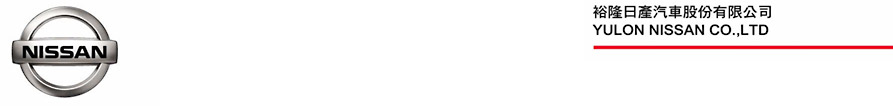 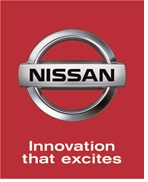 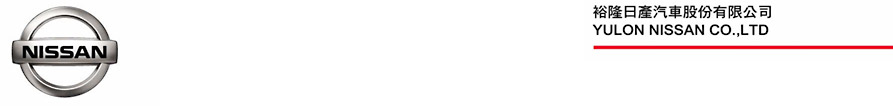 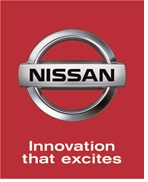 「十項全能 是我本能」 NISSAN X-TRAIL 20年式預售起跑智行安全防護全面升級  限時預購價94.9萬元起    NISSAN 秉持「技術日產，智行未來」品牌精神，不斷致力提供消費者優質車輛產品、駕乘體驗以及售後服務，為全面滿足消費者的需求與期待，裕隆日產汽車即將於11月29日正式推出「十項全能」SUV NISSAN X-TRAIL 20年式，全車規標配NIM智行科技，展現全能安全行車守護，並自即日起至11月28日止，展開限時預售活動，優惠價94.9萬元起(註1)，凡於預售期間下訂X-TRAIL 2.0L智行版，即可享免費升級價值2.8萬元足感應式電動啟閉尾門；下訂X-TRAIL 2.5L 4WD旗艦版可享2萬元配件紅利金 (註2)。入主NISSAN X-TRAIL 20年式，更可同時享有「啡嘗豪禮」購車優惠專案，購車即贈市價36,900元飛利浦全自動義式咖啡機乙台及五大優惠好禮(註3)，最高優惠總價值達17.8萬元，讓喜愛X-TRAIL的消費者輕鬆展開優質休旅生活。安全全能 智行科技    NISSAN X-TRAIL 20年式全面搭載NISSAN INTELLIGENT MOBILITY智行科技，包含全速域ICC智慧型定速控制系統(註4)、IEB防追撞緊急煞車輔助系統、P-IEB行人防追撞緊急煞車輔助系統、LDP車道偏離預防系統、EAPM油門誤踩緊急煞車輔助系統、BSW盲點警示系統、RCTA後方車側警示系統、AVM 360°環景影像行車輔助、MOD移動物體偵測系統，打造安全便利的行車生活。守護全能 完整安心    NISSAN以高強度Zone Body車身鋼材打造X-TRAIL車身結構、標配全車6顆安全輔助氣囊、3A主動全時防護系統，由情報安全、主動安全到被動安全提供駕駛者與乘客最安心的全方位防護。舒適全能 貼心質感    X-TRAIL擁有NISSAN獨家開發的3D超體感紓壓皮椅，搭配全車靜音工程、沉穩高質感內裝設計，以及2,706mm的長軸距大空間，帶給車主與全家人高質感駕乘享受，更配備足感應式電動啟閉尾門，讓車主在日常用車生活更加便利。智慧全能 精彩便利NISSAN X-TRAIL 20年式全新搭載NISSAN與Panasonic共同開發的X-Media Ⅲ智慧影音多媒體系統，具備HD高畫質全平面8吋互動螢幕，可支援Apple CarPlay、Android Auto雙系統與智慧手機功能聯結互動。此外，智行車聯系統可透過智慧手機輕鬆掌握愛車情報，包含遠端車門開解鎖、遠端定位尋車和即時車況資訊等，讓車主體驗精采且便利的智能駕馭感受。操控全能 駕馭滿分    X-TRAIL擁有強悍的4WD四輪驅動模式，附有LOCK功能，提供專業級越野車所擁有的四輪鎖定模式，能將前後輪的扭矩保持在50:50的恆定輸出狀態，搭配CMF模組化高強度底盤，輕鬆駕馭惡劣環境，讓駕駛不論穿梭在都市中或Off-road駕馭，都能感受全新操控科技帶來行車樂趣。全新NISSAN X-TRAIL 20年式將於11月29日正式上市，並自即日起至11月28日止展開限時預售，優惠價94.9萬元起，凡於預售期間下訂NISSAN X-TRAIL 2.0L智行版，即可享免費升級價值2.8萬元足感應式電動啟閉尾門；下訂NISSAN X-TRAIL 2.5L 4WD旗艦版可享2萬元配件紅利金。入主NISSAN X-TRAIL 20年式，更可同時享有「啡嘗豪禮」購車優惠專案，購車即贈市價36,900元飛利浦全自動義式咖啡機乙台及五大優惠好禮，最高優惠總價值達17.8萬元，讓喜愛X-TRAIL的消費者輕鬆展開優質休旅生活。裕隆日產誠摯邀請消費者親臨全國NISSAN展示中心，體驗NISSAN X-TRAIL 20年式「十項全能」。詳情請洽全國NISSAN展示中心或參閱NISSAN官網 http://www.nissan.com.tw/。NISSAN X-TRAIL預售車規格表及建議售價如下：註1：此新聞稿所提之價格皆為新台幣建議售價，各車規之實際規格、配備及車色以實車為準，各配備之作動可能有其條件限制及安全警告，商品規格說明受限於廣告篇幅亦可能未盡完整，消費者於購買前務必洽詢NISSAN展示中心或參閱NISSAN官網詳閱相關說明，或參閱使用手冊或配備說明書。註2：預售優惠活動期間自即日起至2019年11月28日止。預售優惠專案適用於活動期間下訂NISSAN X-TRAIL新車並完成領牌程序者，並可另享「啡嘗豪禮」購車優惠專案，公司法人、大宗批(標)售、租賃車、營業用車及政府機關標案不適用之。X-TRAIL預售優惠價均係指於活動期間內獲得政府補助或物稅減免之5萬元後之優惠建議預售價。NISSAN有隨時修改及終止本活動之權利，詳細交易條件請洽NISSAN各經銷公司，經銷公司並保留最後核准與否權利。註3：「啡嘗豪禮」購車優惠專案僅限於活動期間2019/11/1~2019/11/29，下訂NISSAN國產全車系及JUKE之新車並完成領牌程序者。公司法人、大宗批(標)售、租賃車、營業車、370Z、GT-R、LEAF、ALTIMA等不適用之。於「啡嘗豪禮」購車優惠專案活動期間內訂購NISSAN國產全車系及JUKE之新車，完成領牌者於交車時可獲得飛利浦全自動義式咖啡機(型號EP2220)乙組，限時優惠，敬請把握，並請於NISSAN經銷公司領取以上贈品。贈品以實物為準，恕不接受更換或折抵現金，本贈品之相關權利請參考飛利浦官網，贈品若有任何疑問請逕洽飛利浦客服專線0800-231-099或延巨股份有限公司(02)8667-1899周小姐，裕隆日產汽車不負任何贈品擔保責任。本專案贈送之配件紅利金(不得折現)，詳細交易條件請洽各經銷公司，經銷公司並保留最後核准與否權利。各車型所搭配之分期零利率購車優惠方案各不相同，現金優惠購車總價與零利率分期購車總價係有價差，詳細交易條件請洽NISSAN各經銷公司，經銷公司並保留最後核准與否權利。6大系統8年無限里程(68無限)延長保固僅適用於NISSAN國產全車系(TIIDA 5D TURBO版贈送88無限延長保固)，JUKE則贈送6615延長保固。68無限延長保固係指6大系統8年(不限里程)延長保固，88無限延長保固係指8大系統8年(不限里程)延長保固，6615延長保固係指六大系統6年或15萬公里(視何者先到)延長保固。68無限、88無限或6615延長保固之會員車主需配合至少每6個月或每1萬公里(88無限則為每3個月或每5千公里，視何者先到為準) 至NISSAN經銷公司服務廠選用定保套餐實施定期保養，並每年至NISSAN經銷公司為會員車輛辦理保險，並投保本專案指定保險公司之強制險及1,000元(含)以上任意主險，商用車、營業用車、租賃車及法人公司車及台灣本島以外地區不適用之，詳細之權利與義務請洽各經銷公司或參閱NISSAN官網網頁說明。本專案之PM2.5負離子空調濾網(4片)，首片將逕行安裝於新車，另外3片由NISSAN經銷公司服務廠保管，待客戶回廠定保時免費更換。政府舊換新補助係指於活動期間下訂新車並完成領牌且符合貨物稅條例換購新車退還減徵新車貨物稅5萬元資格者，補助與否以政府最終審核為準，相關程序及內容詳見NISSAN官網網頁或洽詢NISSAN展示中心。本專案之活動詳情及條件請洽NISSAN展示中心。註4：NISSAN INTELLIGENT MOBILITY智行科技安全系統僅用於輔助駕駛者，不可替代安全駕駛操作，駕駛時應保持警惕，密切留意周遭環境。全速域ICC智慧型定速控制系統設定時速範圍32~144 km/h；操作範圍0~144 km/h。# # #聯絡方式：裕隆日產汽車股份有限公司公關室媒體專線：0800-371-171公司網站：www.nissan.com.tw規格表規格表規格表規格表車型NISSAN X-TRIAL 2.0L 智行版NISSAN X-TRIAL 2.0L 智行版NISSAN X-TRAIL 2.5L 4WD旗艦版預售價949,000949,0001,119,000配備ICC智慧型定速系統X-Media Ⅲ 智慧影音多媒體系統+智慧循跡四輪驅動附鎖定模式配備IEB防追撞緊急煞車輔助系統Apple CarPlay+智行車聯系統配備P-IEB行人防追撞緊急煞車輔助系統Android Auto+足感應式電動啟閉尾門配備FCW前方碰撞預警系統高傳真音響喇叭 (6支)+全景式電動天窗配備LDW車道偏離警示系統LED立體雙魚眼頭燈+駕駛座8向電動調整功能(含2向電動腰靠)配備LDP車道偏離預防系統3D 超體感紓壓皮椅+HDC下坡穩煞系統配備AVM 360度環景影像行車輔助系統智慧雙區獨立恆溫空調+18吋雙色切削鋁合金輪圈配備MOD 移動物體偵測系統後座中央空調出風口配備BSW盲點警示系統I-Key & Push Start單鍵式引擎啟閉系統配備RCTA後方車側警示系統ISO FIX兒童座椅固定機構配備EAPM油門誤踩緊急煞車輔助系統雙前座/側方/簾幕式SRS輔助氣囊配備ABS/EBD/BAS/BOS方向盤快撥鍵配備TPMS胎壓偵測系統精緻動感直向車頂架配備VDC車輛動態穩定控制系統17吋鋁合金輪圈配備TCS循跡防滑控制系統迴力鏢造型LED 日行燈配備ATC主動循跡過彎輔助光感應自動啟閉頭燈配備ARC主動行車抑震輔助HSA斜坡起步輔助系統配備AEB主動引擎煞車輔助